Č. 11279/2021-2                                                                         Nové Mesto nad Váhom 31.3.2021OZNÁMENIEo zápise žiakov do 1. ročníka základnej školy na školský rok 2021/2022Zápis žiakov do 1. ročníka základnej školy na školský rok 2021/2022sa uskutoční podľa § 3 všeobecne záväzného nariadenia mesta Nové Mesto nad Váhom č. 6/2010a na základe opatrení príslušného orgánu v mimoriadnej situáciivo všetkých školách zriadených mestom jednotne v dňoch 7. až 9. apríla 2021Všeobecné podmienky zápisu dieťaťa na plnenie povinnej školskej dochádzky (PŠD):Podmienky zápisu upravuje § 19 a 20 zákona NR SR č. 245/2008 Z.z. o výchove a vzdelávaní. Na plnenie PŠD sú zákonní zástupcovia povinní prihlásiť deti, ktoré k 31.8.2021 dovŕšia vek 6 rokov.Ak dieťa k 31.8.2021 dovŕši šiesty rok veku, ale nedosiahne školskú spôsobilosť, jeho zákonný zástupca ho prihlási na plnenie PŠD (zápis) v základnej škole, avšak: dieťa môže byť prijaté do nultého ročníka ZŠ, ak pochádza zo sociálne znevýhodneného prostredia. Zákonný zástupca v tomto prípade predloží k žiadosti o prijatie aj odporúčanie zariadenia výchovného poradenstva a prevencie, odporúčanie všeobecného lekára pre deti a dorast a informovaný súhlas s prijatím do nultého ročníka dieťa môže pokračovať vo vzdelávaní v materskej škole, pričom jeho zákonný zástupca postupuje nasledovne:ak dieťa v šk. roku 2020/21 navštevuje materskú školu, zákonný zástupca požiada riaditeľku materskej školy o pokračovanie vzdelávania v materskej škole v šk. roku 2021/22 a k žiadosti priloží písomný súhlas príslušného zariadenia výchovného poradenstva a prevencie, písomný súhlas všeobecného lekára pre deti a dorast a informovaný súhlas s pokračovaním vzdelávania v MŠ. O podaní žiadosti informuje riaditeľa základnej školy v príslušnom školskom obvode.ak dieťa v šk. roku 2020/21 nenavštevuje MŠ, zákonný zástupca požiada riaditeľku materskej školy o prijatie dieťaťa do materskej školy na šk. rok 2021/22. O podaní žiadosti informuje riaditeľa základnej školy v príslušnom školskom obvode.Zákonní zástupcovia dieťaťa so špeciálnymi výchovno-vzdelávacími potrebami predložia k prihláške na zápis aj písomné vyjadrenie zariadenia výchovného poradenstva a prevencie vydané na základe diagnostického vyšetrenia dieťaťa.Základná škola vyžaduje pri zápise údaje podľa § 20 ods. 4 zákona č. 245/2008:meno a priezvisko dieťaťa, jeho dátum a miesto narodenia, adresu trvalého pobytu*, rodné číslo, štátnu príslušnosť, národnosťmeno, priezvisko a adresu trvalého pobytu* zákonných zástupcov dieťaťa*Pozn.: Ak sa dieťa alebo zákonný zástupca nezdržiava na adrese trvalého pobytu, uvedie sa              miesto, kde sa obvykle zdržiavaOrganizácia zápisu dieťaťa v roku 2021:Z dôvodu obmedzenia prevádzky škôl a aktuálnych opatrení príslušných orgánov vyhlásených v mimoriadnej situácii, v núdzovom stave alebo výnimočnom stave sa zápis detí do 1. ročníka ZŠ vykoná bez osobnej prítomnosti detí tak, že zákonný zástupca dieťaťa poskytne škole údaje potrebné na zápis dieťaťa v prihláške na plnenie povinnej školskej dochádzky v termíne 7. až 9. apríla 2021 jedným zo spôsobov:Vyplní online formulár - elektronickú prihlášku na webovom sídle školy, ak ju škola má sprístupnenú, a následne podpísanú prihlášku doručí škole dodatočne v termíne a spôsobom podľa oznámenia školy.   Prihlášku (vzor zverejnený na webovom sídle školy) vyplní a doručí škole elektronickou poštou na e-mailovú adresu školy, originál podpísanej prihlášky doručí škole dodatočne v termíne a spôsobom podľa zverejnených pokynov školy.   Prihlášku (vzor zverejnený na webovom sídle školy) podá formou elektronického dokumentu, ktorý je autorizovaný kvalifikovaným elektronickým podpisom. Ak zákonní zástupcovia detí nevykonajú zápis elektronicky spôsobom podľa bodu a) až c) a protiepidemiologické opatrenia príslušných orgánov to umožnia, postupujú nasledovne:v škole si vyzdvihnú formulár prihlášky a vyplnia ju podľa predlohyvyplnenú a podpísanú prihlášku odovzdajú v termíne zápisu, t. j. v dňoch 7. až 9. apríla 2021 do poštovej schránky na budove školy alebo ju v tomto termíne zašlú škole poštou. Základná škola môže preberať prihlášky aj osobne povereným zamestnancom v čase zverejnenom na budove školy a na svojom webovom sídle, ak vykoná príslušné protiepidemiologické opatrenia proti šíreniu koronavírusu.  Ak dieťa k 31.8.2021 dovŕši šiesty rok veku, ale nedosiahne školskú spôsobilosť, zákonný zástupca dieťaťa, základná škola a materská škola postupujú podľa všeobecných popdmienok zápisu uvedených v tomto oznámení v bode 3 písmeno a) alebo b). Rozhodnutie o prijatí dieťaťa do školy vydá riaditeľ školy podľa zákona č. 245/2008 do 15. júna 2021. Na rozhodovanie o prijatí do školy sa vzťahuje zákon č. 71/1967 o správnom konaní.Zákonní zástupcovia dieťaťa majú rovnaké právo rozhodovať o výbere školy pre svoje dieťa. Ak nedôjde k zhode zákonných zástupcov dieťaťa pri výbere školy, rozhodne súd.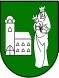 MESTO Nové Mesto nad VáhomMestský úrad – oddelenie školstva, mládeže a telesnej kultúry 